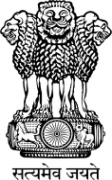 GOVERNMENT  OF  MIZORAMCITIZEN’S   CHARTER FORDEPARTMENT   OF  SERICULTUREFOR  THE  YEAR  2022Address		:	Chaltlang, AizawlWebsite		:	https://sericulture.mizoram.gov.in 	Date of Issue	:	30.04.2022	CITIZEN’S CHARTER FOR DEPARTMENT/OFFICE OFSERICULTURE DEPARTMENT (2022)VISION AND MISSIONVISION:	Uplift the poor by giving self employment opportunities & livelihood support through Sericulture and allied activities.MISSION:	1) To  uplift the rural economy in the State.	2) To generate direct and indirect gainful employment.	3) Creating sustainable livelihood for the rural poor.	4) To produce more cocoon and raw silk for the benefit of the farmer in       particular and to increase State’s revenue in general.CITIZEN’S CHARTER FOR DEPARTMENT/OFFICE OFSERICULTURE DEPARTMENT, MIZORAM (2022)MAIN SERVICESCITIZEN’S CHARTER FOR DEPARTMENT/OFFICE OFSERICULTURE DEPARTMENT (2022)SERVICE DELIVERY STANDARDCITIZEN’S CHARTER FOR DEPARTMENT/OFFICE OFSERICULTURE DEPARTMENT (2022)GRIEVANCE REDRESS MECHANISMThe Directorate of Sericulture does not have any separate Grievance Redressal cell at present. As such every citizen is free to meet the following Officers for redressal of their Grievance at the Government level.CITIZEN’S CHARTER FOR DEPARTMENT/OFFICE OFSERICULTURE DEPARTMENT (2022)LIST OF STAKEHOLDERS/CLIENTSCITIZEN’S CHARTER FOR DEPARTMENT/OFFICE OFSERICULTURE DEPARTMENT (2022)EXPECTATION OF THE DEPARTMENT/OFFICE FROM CITIZENS/SERVICE RECIPIENTS Sl/NoService delivered by the department/office to citizens or other departments/organisations including non-govermentalorganisationsResponsible official with designationEmail and Mobile (Phone No.)Process for delivery of service within the department/officeDocuments, if any, required for obtaining the service to be submitted by citizen/clientFees, if any, for the service with amount1.a) Imparting training for In-Service for the development of Sericulture in Mizoram.b)Training to the farmers on packages of practices on Mulberry, Eri and Muga.P.C.Rochhunga.i.c. Principal, Sericulture Training Institute, Zemabawk.pcrochhunga4@gmail.com9436142094As per need baseNILNIL2.Issue of Rearing equipment’s, disinfectants & Chemicals.Ramfangzauva.Sericulture Promotion Officer.zauteaseri@gmail.com8014542101By submission of application and as per need base.NILNIL3.Distribution/Supply of Dfl’s to the farmersS.LalrintluangiSericulture Extension Officer.atluangismapuii@gmail.com9612799089As per Crop schedule prepared by the DepartmentNILa) MullberryRs. 3/- per Dfl’sb) EriRs. 3/- per Dfl’sc) MugaRs. 5/- per Dfl’sd) Oak tasarRs. 5/- per Dfl’s4.Purchase of seed cocoons from FarmersS.LalrintluangiSericulture Extension Officer.atluangismapuii@gmail.com9612799089As per Crop schedule prepared by the DepartmentCocoon receiptNIL5.Purchase of reeling Cocoons from farmersAll District Sericulture Officers.dsoaizawlproject@gmail.comsericulturellitps@gmail.comchamphaiseri@gmail.comDSOseri2k@gmail.comMamitdso@gmail.comdsoserchhip@gmail.comdsosaiha@gmail.combawihpuiakb@gmail.comAs per Crop schedule prepared by the DepartmentCocoon receiptNIL6.Conduct survey on Crop yield, economics, Disease and Pest surveillanceAll Technical staff.As per need baseNILNIL7.Silk Processing (Post Cocoon Technology) to produce sufficient quality of raw silk, silk yarn and silk goods produced by the farmers.K. LallawmzualiSericulture Promotion Officer.azualikhiangte@gmail.com8575708131Through cocoon purchasing centresNILNILSl. No.Services delivered by the department / office to citizens or other departments / organisations including non – governmental organisationsStipulated time limit for delivery of service(days/weeks/months)Remarks, if any1.Issue of rearing equipment’s and chemicals to farmersWithin 1 week.2.Supply of Dfl’s to farmersWithin 1-5 days.3.Purchase of cocoons from  farmersWithin 1-2 days at Cocoon Purchasing Centers.The cocoons produces by the farmers all over Mizoram are collected and deposited at Reeling & Spinning Centre, Zemabawk, whereby processing and reeled producing raw silk and yarn are done. The products are then sold to various consumers all over India.Sl. No.Name of the responsible officer to handle public grievance in the Department/OfficeContact numberEmailTime limit for redress of grievances1.B.Lalrinliana,Director of Sericulture, Mizoram0389-2345773 (0)8259947568 (M)Lalrinlianabawihtlung85@gmail.comAs per Guidelines2.ElithungYanthan Joint  Director of Sericulture, Mizoram0389-2341398 (O)8974843384 (M)eliyanthan16@gmail.comAs per Guidelines3.LalrinawmaDeputy  Director of Sericulture, Mizoram8259821335 (M)lalrinawmahmar10@gmail.comAs per Guidelines4.L.V. LalnunsangiSuperintendentDepartment of Sericulture, Mizoram9774284461 (M)lvlalnunsangi@gmail.comAs per GuidelinesSl. No.Stakeholders/Clients1.Farmers (Sericulture) Farmers who own a piece of land, who have cultivated Mulberry, Eri, Muga and Oak Tasar to rear silkworm to result in cocoon production. 2.Seed growers : Persons who rear silkworm for production of seed cocoons.3.Reelers/weavers and other stake holders: Convert perishable commodity – the cocoons to stable commodity – the raw silk through mechanized processes and interventions, varying upon investment and quality of raw material used. 4.Chawkirearers : Persons who have created facility to rear/tend the newly hatched silkworm between 0-10 days (approx.)Sl. No.Expectations of the department/office from citizens/service1.Productions of quality cocoons from farmers.2.Utilization of material supplies as per provision3.Result of good feedback information.